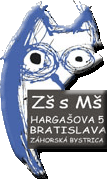 	Základná škola s materskou školou Hargašova 5, 841 06 Bratislava - Záhorská Bystrica________________________________________________________________________Priezvisko a meno zákonného zástupcu               adresa trvalého bydliska,                č. tel.                (splnomocniteľ)Splnomocnenie k prevzatiu rozhodnutia o prijatí/neprijatí dieťaťa do základnej školyV zmysle § 28 ods. 2 zákona č. 36/2005 Z. z. o rodine a o zmene a doplnení niektorých zákonov v znení neskorších predpisov splnomocňujem svoju/svojho manželku/manžela__________________________________________________________trvalé bydlisko _____________________________________________________________ČOP _______________________  na prevzatie rozhodnutia o prijatí/neprijatí dieťaťa ____________________________________________________________do Základnej školy s materskou školou, Hargašova 5, 841 06 Bratislava. ___________________________                                          _________________________  podpis 1. zákonného zástupcu                                               podpis 2. zákonného zástupcu                                                  